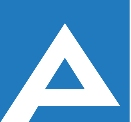 Agenţia Naţională pentru Ocuparea Forţei de MuncăLista candidaţilor care au promovat proba scrisă și sunt admişi la interviuAgenţia Naţională pentru Ocuparea Forţei de MuncăNr. d/oNume, PrenumeComentariiSpecialist principal,  Direcția resurse umane    Specialist principal,  Direcția resurse umane    Specialist principal,  Direcția resurse umane    1.Dubceac OxanaInterviul va avea loc la data 07.08.2023, ora 10.00,Bir. 605